Panevėžio apskrities ugdymo įstaigos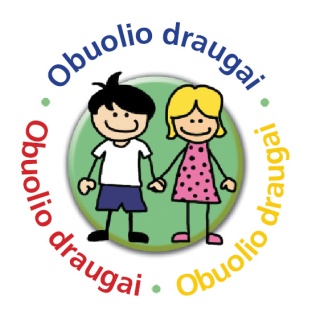 dalyvaujančios programoje „Obuolio draugai“ 2019-2020 mokslo metaisPanevėžio „Šaltinio“ progimnazijaPanevėžio r. Dembavos progimnazijaPanevėžio r. Vadoklių pagrindinė mokyklaPanevėžio Kazimiero Paltaroko gimnazijaKupiškio Povilo Matulionio progimnazijaPasvalio r. Saločių Antano Poškos pagrindinė mokyklaPasvalio r. Daujėnų pagrindinė mokyklaRokiškio mokykla-darželis „Ąžuoliukas“